Информация о правилах подачи и рассмотрения апелляций по программам специалитета, программам бакалавриата и программам магистратурыВ соответствии с разделом VII п. 62 «Правил приема в ФГБОУ ВО «Уральский государственный университет путей сообщения» на обучение по образовательным программам высшего образования – программам бакалавриата, программам специалитета, программам магистратуры»:«62. По результатам вступительного испытания, проводимого университетом самостоятельно, поступающий имеет право подать в университет апелляцию о нарушении, по мнению поступающего, установленного порядка проведения вступительного испытания и (или) о несогласии с полученной оценкой результатов вступительного испытания.Правила подачи и рассмотрения апелляций устанавливаются положением СМК УрГУПС.»ЧИПС УрГУПСтелефон приемной комиссии (351) 219-07-07, 219-07-71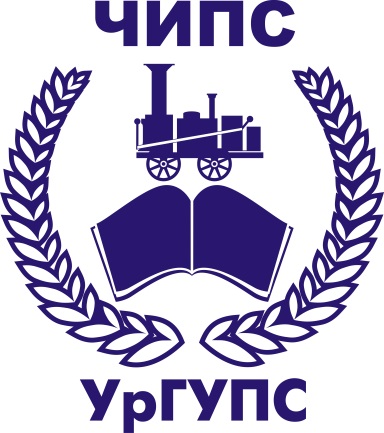 